День осеннего именинника  Подготовила и провела классный руководитель 8 класа: Искуменко С .Г.Сегодня, для маленьких и взрослыхДля худеньких и толстыхПослушных, непослушныхВесёленьких и грустныхНаше прекрасное развлечениеПод названьем «День рождение»!Это чудно и забавноИменинников вперёдПропусти честной народ!(выходят именинники)Всех, кто осенью родилсяБудем дружно поздравлятьВы, ребята, не зевайте,Хором вместе помогайте.Вы согласны? – Да-да-да!Не согласны? – Нет-нет-нет!Ведущий:С днём рожденья поздравляем?Дети: Да-да-да!И конечно же желаем…Да-да-да!Вырастать : -------------------------------------------------- больше?Да-да-да!Непременно быть потолще?Нет-нет-нет!Быть красивым, добрым, милым?Да-да-да!И крикливым, и драчливым?Нет-нет-нет!Чтобы мамочка любила?Да-да-да!Ремешком почаще била?Нет-нет-нет!Ладно! Чтоб конфетами кормила?Да-да-да!Может, хватит поздравлять?В игры нам пора играть!Да-да-да!.      Мы вас поздравляем, желаем вам: расти здоровыми, крепкими, умными, слушаться родителей и меня, вашу учительницу, и учиться на "4" и "5".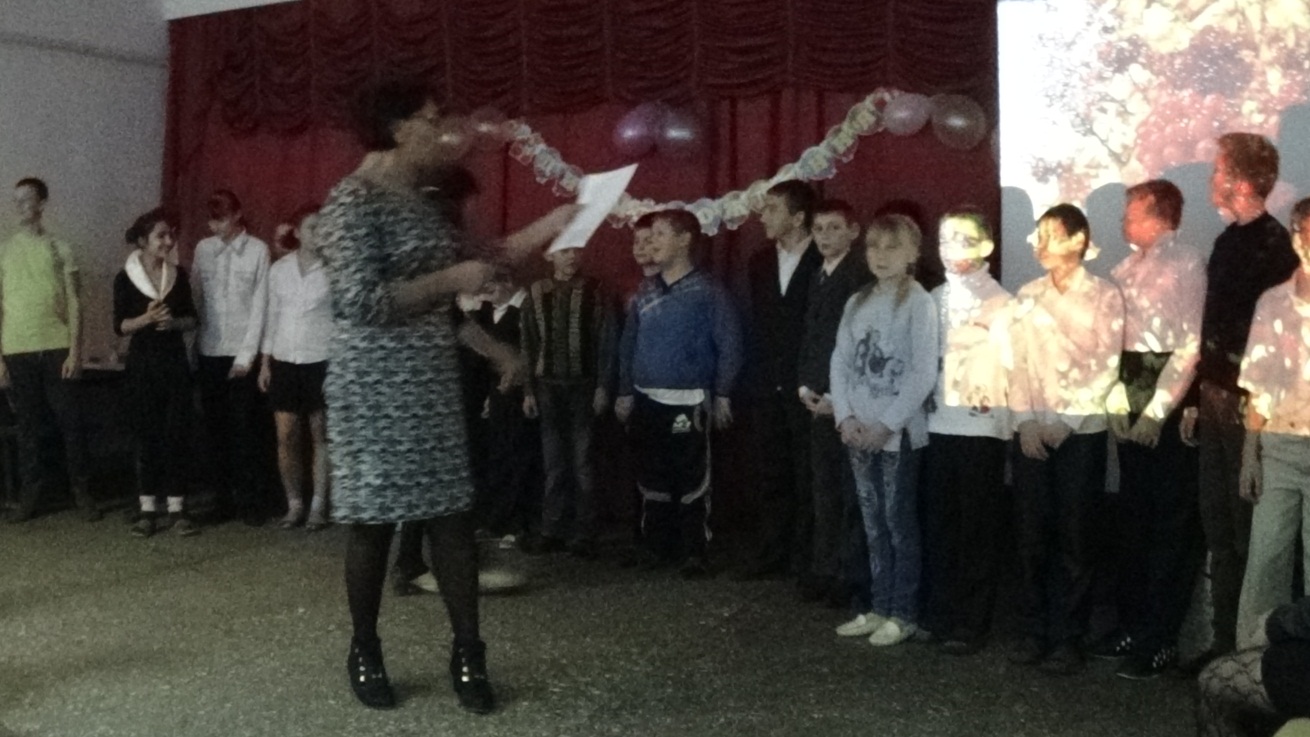 Сейчас, вместо традиционного каравая, мы испечём для наших именинников – необыкновенный торт. Возьмитесь все за руки, чтобы получилась длинная цепочка. Именинники становитесь первыми, будете печь наш пирог.Игра «Торт»Правила игры: По сигналу именинники, стоящие первыми в цепочке, начинают поворачиваться вокруг себя, накручивая всю цепочку. Когда вся цепочка накрутится, следует остановиться.Вот какой торт получился! С какой же начинкой будет наш торт?(Дети высказывают свои предложения)А чего не хватает на именинном торте? (свечек)Давайте поднимем руки вверх. Вот какой замечательный получился торт.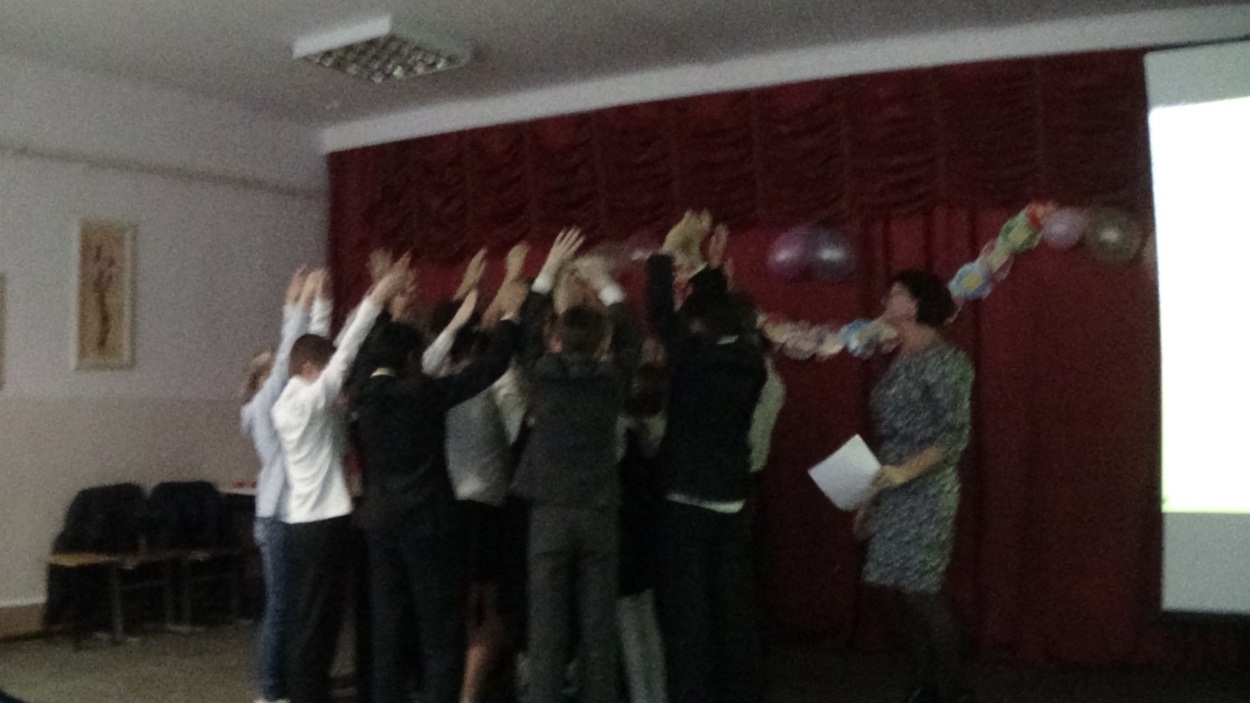 Вопросы-шутки.Сколько крыльев у блохи? (У неё нет крыльев.)Летели три страуса, охотник убил одного. Сколько осталось? (Страусы не летают.)Что это такое: из неё берёшь, а она больше становится? (Яма.)Какой рукой лучше мешать сахар в стакане с чаем? (Ложкой.)У бабушки жили внук Федор, пёс Шарик, кот Вася. Сколько внуков у бабушки? (Один.)ИгрыАлфавитные подаркиЗа столом по очереди дети называют подарки именинникам на загаданную ведущим букву.Баба-Яга
Необходимо: ведро, швабра 
Игра эстафетная. В качестве ступы используется простое ведро, в качестве метлы - швабра. Участник встает одной ногой в ведро, другая остается на земле. Одной рукой он держит ведро за ручку, а в другой руке - швабру. В таком положении необходимо пройти всю дистанцию и передать ступу и метлу следующему.Пожарные
Необходимо: куртки, стулья 
Выверните рукава двух курток и повесьте их на спинки стульев. Стулья поставьте на расстоянии одного метра спинками друг к другу. Под стульями положите веревочку длиной в два метра. Оба участника стоят у своих стульев. По сигналу они должны взять куртки, вывернуть рукава, надеть, застегнуть все пуговицы. Потом обежать вокруг стула соперника, сесть на свой стул и дернуть за веревочку.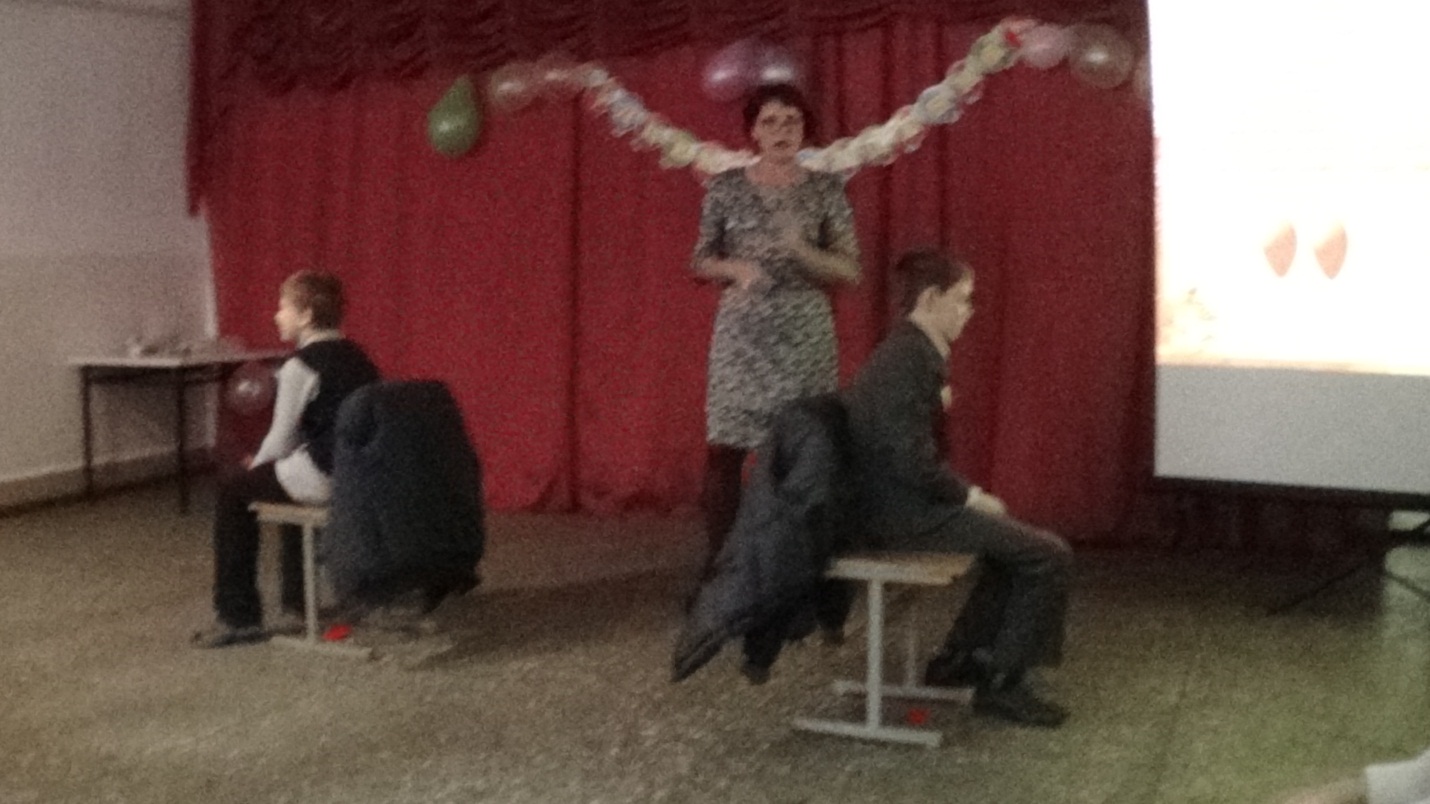 Градусник
Необходимо: бутафорский градусник 
Без помощи рук обе команды на скорость передают бутафорский градусник так, чтобы он обязательно находился под левой рукой.Найди САНДАЛИЮ. 
Команды выстраиваются в колонны, расположенные на одной линии, предварительно разувшись. После того, как команды построятся, вожатый собирает всю обувь ребят, сваливает её в кучу и перемешивает. "Это небольшая весёлая эстафета. Сейчас по очереди каждый из участников должен подбежать к этой куче, обуться в свою обувь и в обуви добежать до своей команды, передав эстафету следующему. Выигрывают умеющие быстро обуваться!"МодницаНа двух столиках лежат по сумочке, бусам, клипсам, помаде и зеркальцу. Играющих двое. По сигналу нужно надеть бусы, клипсы, накрасить губы взять сумочку и добежать до противоположной стены зала. Выигрывает тот, кто быстрее справился с заданием.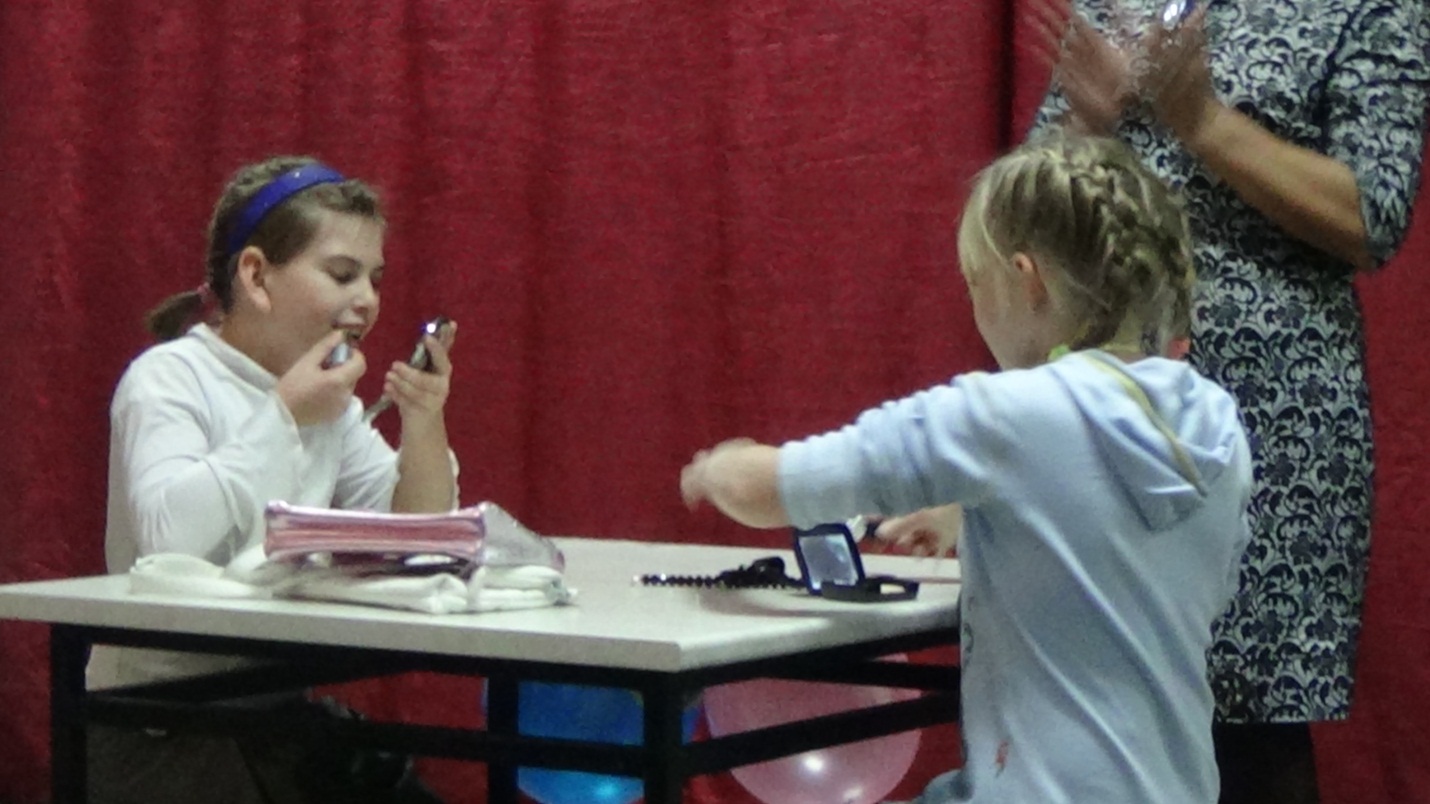 Смотайте шнурНа середине шнура завязывают узелок, а к концам прикрепляют по простому карандашу. Нужно намотать свою часть шнура на карандаш. Кто быстрее дойдет до узелка - победитель. Вместо шнура можно взять толстую нитку.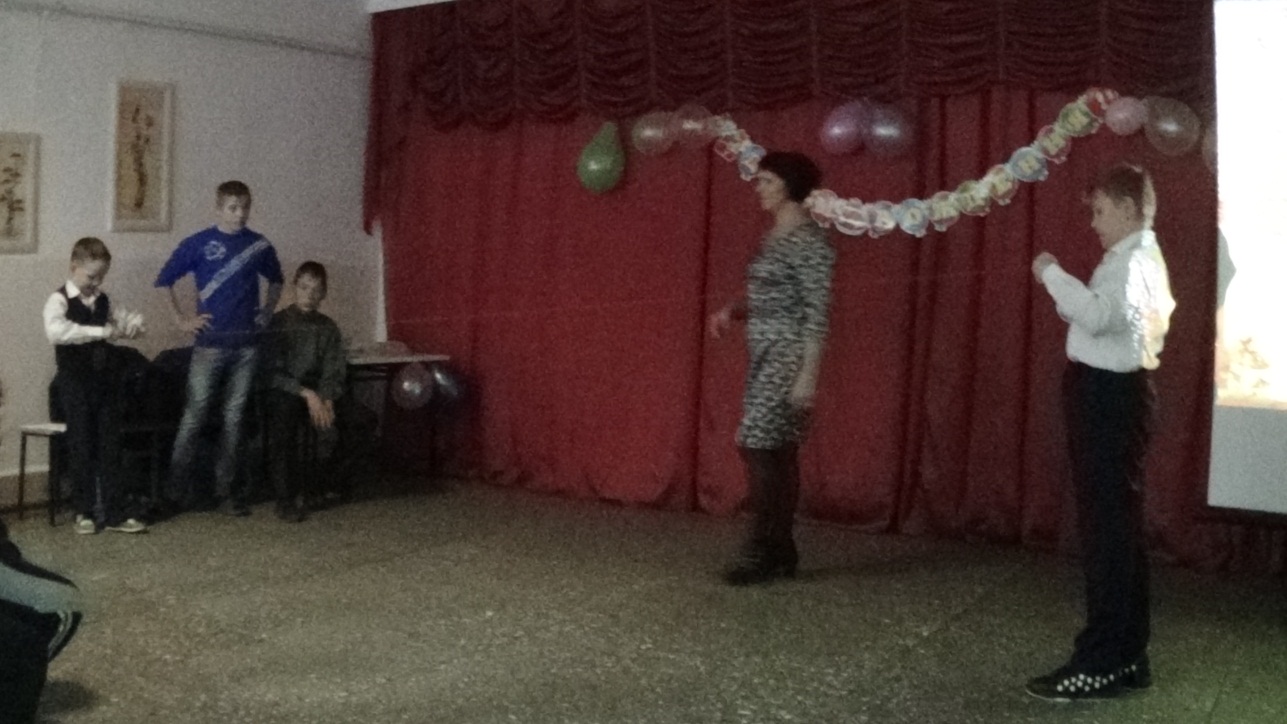 Конкурсная программа1 задание. «Генеральная уборка»(Натираем пол – 2 листа белой бумаги, наступают на них и тянут за собой и т.д. следующие игрокииста белой бумаги, наступают на них и тянут за собой и т.д. у, начинают поворачиваться вокруг себя, накручивая всё\ю цепочку)2 задание. «Накрываем праздничный стол»(Кто быстрее отнесёт в ложке картофель)3 задание. «Спешим на день рожденье»(бег наперегонки с воздушным шариком)4 задание. «Подарок имениннику»(каждая команда берет обёрточную бумагу, ленточки, шарики и красиво оборачивает подарок)игра «Разноцветные конфетки»(на тарелочке лежат «конфетки», в них завёрнуты записки, каждый именинник подходит по очереди, разворачивает конфетку и читает)«Есть подарок всех чудесней Он зовётся дружной песней»(дети исполняют песню по выбору)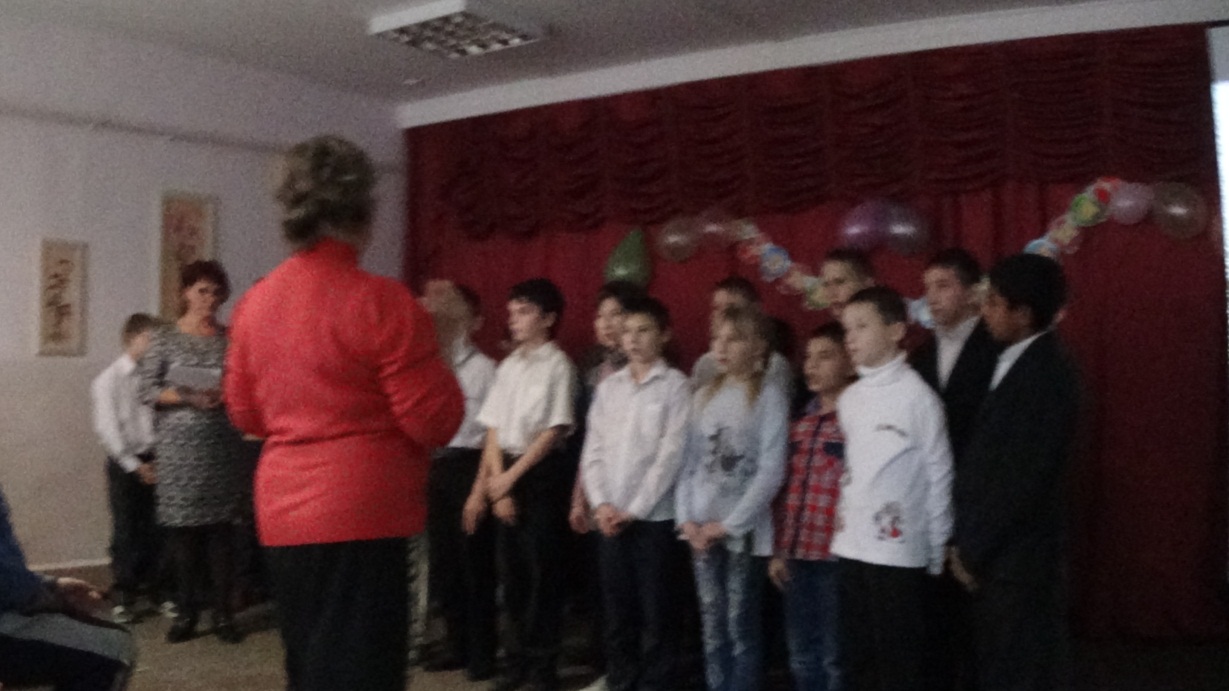 «Без танца весёлого праздник не ярок Вам мы подарим наш танец в подарок».(Дети танцуют под весёлую музыку)«Ждут вас всех сейчас ребятки, интересные загадки»(К именинникам )-А вы знаете, какой ваш Знак Зодиака?С 23августа по 22 сентября – ДеваДевы славятся по правуЛасковым и добрым нравом.Всех милей, добрей и краше.Всех счастливей Дева наша!С 23 сентября по 22 октября – ВесыНаша деточка ВесыУдивительной красыКак весы всегда будь точенСправедлив и честен очень!С 23 октября по 21 ноября – СкорпионСкорпион ты, но не страшный.Милый, славный и домашний.Вырастай наш «Скорпиоша».Умным, добрым и хорошим!Как солнечный деньКак чудесная сказкаПусть жизнь ваша будетВсё время прекрасна!Будьте хорошими,Будьте красивыми,Будьте весёлымиДобрыми, милыми.Чтоб счастье и радость в улыбке светились.Чтоб все пожелания осуществились!!!!Долгожданное чаепитие, дискотека.